Solicitud de Modificación de Información Protegida de Salud—Centro de Ciencias de SaludRequest for Amendment of Protected Health Information—Health Sciences CenterNOTIFICACIÓN PARA EL PACIENTE: La solicitud para efectuar una modificación en su información protegida de salud ingresada en el registro correspondiente solo aplicará a la información utilizada por el Centro de Ciencias de Salud de la Universidad de Oklahoma (OU Health Sciences Center). Si desea solicitar alguna modificación a su información protegida de salud mantenida por cualquier otra entidad de la Universidad, deberá presentar una solicitud por separado ante dicha entidad Universitaria.Dirección donde desea que se le envíe la respuesta a esta solicitud: ___________________________________________________                                                                                                          Calle                          Ciudad                Estado        Cód. PostalMODIFICACIÓN SOLICITADA:Fecha del registro o información que desea modificar: ______________________________________________________________Describa la información que desea modificar: _____________________________________________________________________Indique la razón específica para solicitar la modificación: ____________________________________________________________Solicito que la modificación mencionada anteriormente se realice en el registro correspondiente de mi información protegida de salud generada o mantenida por el o los siguientes prestadores del Centro de Ciencias de Salud de la Universidad de Oklahoma:_____________________________________________________________________________                     _________________________________________________________________________________Firma                                                                                                         *Cargo, en caso de Representante Legal* Se podrá solicitar la documentación que acredite la representación legal.University of Oklahoma Health Sciences Center, University Privacy Official, P. O. Box 26901, Oklahoma City, OK  73129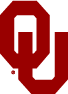 Universidad de OklahomaApellido:Apellido:Nombre:Segundo Nombre:Segundo Nombre:Segundo Nombre:Segundo Nombre:Otros Nombres Usados:Otros Nombres Usados:Otros Nombres Usados:Otros Nombres Usados:Fecha de Nacimiento:Fecha de Nacimiento:Dirección:Ciudad:Estado:Estado:C.P.:C.P.:Teléfono Particular:Teléfono Particular:Teléfono Particular:(    )      (    )      Teléfono   Alternativo:Teléfono   Alternativo:(    )      (    )      Teléfono Móvil:Teléfono Móvil:Teléfono Móvil:(    )      (    )      (    )      (    )      Nombre del Médico u Otro ProveedorDepartamento/ClínicaSolicitud APROBADASu solicitud de modificación fue aprobada.  Por favor, complete el formulario adjunto. Utilice el Formulario de Notificación - Modificación de Información Protegida de Salud para identificar a todas las personas o entidades que necesitan ser notificadas de la modificación de su información protegida de salud y envíenos el formulario.Su solicitud de modificación fue aprobada.  Por favor, complete el formulario adjunto. Utilice el Formulario de Notificación - Modificación de Información Protegida de Salud para identificar a todas las personas o entidades que necesitan ser notificadas de la modificación de su información protegida de salud y envíenos el formulario.Solicitud RECHAZADAAdjuntamos la Notificación de Rechazo para la Modificación de Información Protegida de Salud para más detalles.Adjuntamos la Notificación de Rechazo para la Modificación de Información Protegida de Salud para más detalles.